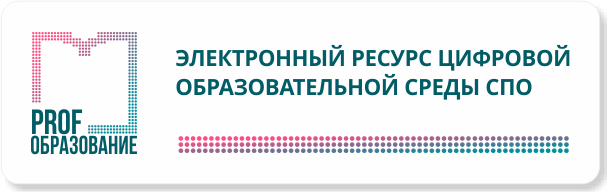 Внимание!Открыт доступ к электронному ресурсу цифровой образовательной среды PROFобразование (www.profspo.ru)Каждому обучающемуся и преподавателю нашего учебного заведения предоставлен доступ к  платформе PROFобразование. Вы сможете полноценно работать с лицензионной литературой, периодическими изданиями, видеолекциями, онлайн-курсами, аудио и каталогом тестов.ЭР ЦОС СПО PROFобразование — электронный ресурс для получения качественного образования с доступом к эксклюзивным специализированным электронным учебникам, а также периодическим изданиям для разных направлений обучения.Электронный ресурс помогает получить необходимые знания, подготовиться к урокам, семинарам, зачетам и экзаменам, выполнить необходимые работы и проекты. Преподаватели могут составлять учебные планы и ПООП, проводить занятия, получать информацию о новых публикациях коллег.ЭР ЦОС СПО PROFобразование –  уникальная система цифрового наставничества и доступ к общей и детализированной статистике, а также 100% удаленный доступ для всех обучающихся к:4000 учебникам, в том числе и по профессиям ТОП-5013000 номеров периодических изданий2500 аудио и 12500 видеоматериаламЭР ЦОС СПО PROFобразование содержит эксклюзивную линейку издательства  «Профобразование».Доступ к электронному ресурсу ЦОС СПО PROFобразование открыт 24/7 с любых электронных устройств в формате «Единого окна» с помощью сети Интернет по выдаваемым ресурсом логинам и паролям.Преимущества ресурса:быстрота, удобство поиска и фильтрации изданийрасширенный функционалсовременные и удобные сервисы для пользователейвысокая адаптивность системывнимательный подход к каждому читателюУважаемые преподаватели, просим активно использовать Электронный ресурс цифровой образовательной среды СПО PROFобразование в учебном процессе, включать необходимые издания в рабочие программы дисциплин и учебные планы, рекомендовать их студентам для изучения. Библиотека ЭР ЦОС СПО PROFобразование пополняется ежемесячно!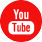 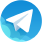 По вопросам технической поддержки электронного ресурса цифровой образовательной среды СПО PROFобразование  обращайтесь по адресу support@profobr.pro или по телефону 8800 511 14 17 (звонок по России бесплатный)